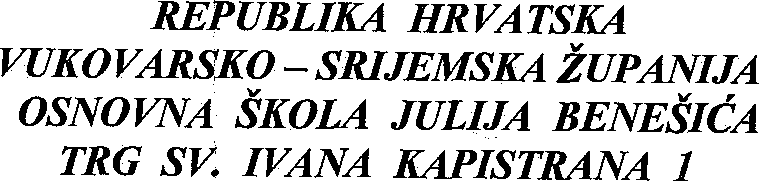 KLASA: 602-02/16-03 URBROJ: 21B8-89/16-440Ulloku, 08. kolovoza 2016.  godineNa teinelju  ćlanka 107.92/10., 105/10. — ispr.,Ilok objavljujeZakona o odgoju i obrazovanju u osnovnoj i srednjoj  śkoli	(„ NN“ br. 87/08., 86/09., 90/11., 5/12., 16/12., 86/12., 94/13. i 152/14. ) ravnatelj Osnovne śkole Julija Beneśića,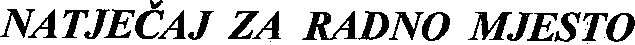 1.	Ućitelj ica glazbene kultura - 1 izvrśitelj/ica na neodredeno puno radno vrijeme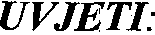 Sukladno ćlanku 105. Zakona o odgoju i obrazovanju u osnovnoj i srednjoj śkoli („ NN“ br. 87/08., 86/09., 92/10., 105/10. — ispr. , 90/11., 5/12., 16/12., 86/12., 94/13. i 152/14. )i Pravilniku o strućnoj spremi ipedagośko —psiholośkom  obrazovanju ućitelja i strucnih suradnika u osnovnom śkolstvu  („ NN” br. 47/96. i 56/01. ).•**Użpisanu prijavu na natjećaj I‹andidat’FŁinje  su dużni7eprilożiti sljedeću  doŁumentaciju:-	źivotopis,dokaz o stećenoj strućnoj spremi (diplomu), dokaz o drżavljanstvu RH (domovnicu),uvjerenje o nekaźnjavanju u smislu canka 106. stavaka 1. i  2. Zakona o odgoju i obrazovanju uosnovnoj i srednjoj śkoli, ne starije od 6 mjeseci,potvrdu  opodaciina  evidentiranim u matićnoj evidenciji Hrvatskog zavoda za mirovinsko  osiguranje.Priloúiti preslike navedenih dokumenata, uz obvezu izabranog/e kandidata7kinje da nakon izbora dostavi izvornike istih.Kandidati/kinje koji ostvaruju pravo prednosti pri zapoúljavanju sukladno posebnim propisima, duúni su uz prijavu na natjeêaj iprethodno navedeno, priloúiti i sve dokaze o ispunjavanju traúenih uvjeta, te se u prijavi pozvati na pravo prednosti.Kandidat/kinja koji/a ostvaruje prednost pri zapoúljavanju sukladno clanku 35. Zakona opravima hrvatskih branitelja iz Domovinskog rata i c:lanova njihovih obitelji ( „ NN“ br. 174/04., 92705., 2/07., 107/07., 65709.,137/09., 146/10., 55/11., 140/12., 19/13., 33/13., 148/13. i 92/14. ) duúan/naje uz dokaz opriznatom statusu, te potvrdu Hrvatskog zavoda za zapo:sljavanje kao dokaz nezaposlenosti, priloúiti i dokaz oprestanku radnog odnosa kod posljednjeg poslodavca.Na natjecaju ravnopravno mogu sudjelovati kandidati oba spola. Prijave  dostaviti na adresu: Osnovna fioła  Julija  BeneśićaTag sv. wana Kapistrana 132236 lIoŁs naznakom „  ZA NATJE	!AJ „Rok za podnośenje prijava je 8 dana od dana objave natjećaja na mreźnim stranicama i oglasnoj ploći Hrvatskog zavoda za zapośljavanje,  te mreźnim stranicama Śkole i  oglasnoj ploci  Śkole.Nepotpune i nepravovremene prijave  neće se razmatrati.Natjećaj  vrijedi od	10. kołovoza 2016. godine  do  18. kolovoza  2016. godine.O rezultatima natjećaja kandidati/kinje će biti obavijeśteni/e u zakonskom rokuputem web stranice Śkole. Natjećajna dokumentacija moźe se podići u tajniśtvu !Skole u roku od mjesec dana nakon zavrśetka natjećajnog postupka.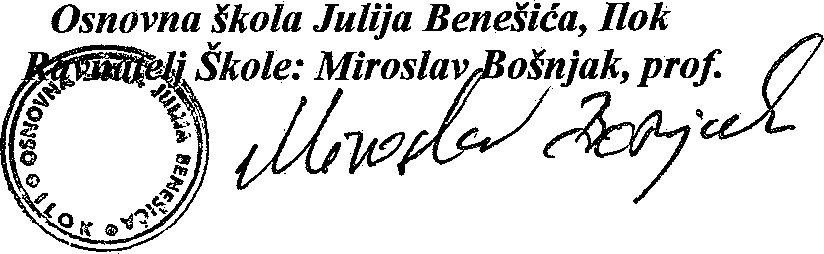 